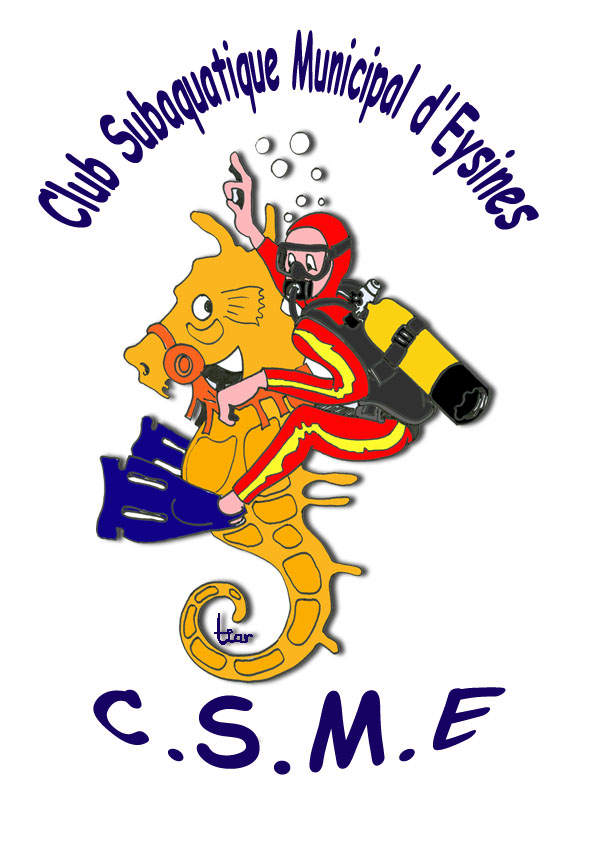 Fiche d’inscriptionSaison 2017 – 2018 (A remettre avant le 30 septembre 2017)Nom, prénom, adresse, téléphone de la personne à prévenir en cas d’accident (*)(*) indiquer le degré de parentéconnaissance du règlement du club, ainsi que des règles et des risques liés à la pratique de mon activité sportive et de souscrire une assurance individuelle « loisir 1 »(facultatif) auprès du Cabinet Lafont.	SignatureChoix des activités* Le club se réserve le droit de supprimer certaines activités proposées selon le nombre de personnes inscrites et les possibilités d’encadrement.Derniers diplômes obtenus (préciser la date d’obtention)Autorisation parentale pour les adhérents mineursà pratiquer les activités subaquatiques au sein du CSME. J’ai pris connaissance des règles et des risques liés à la pratique des activités sportives. J’autorise les responsables du club à prendre toutes les dispositions nécessaires en cas d’accident.	SignatureRespect des prérogativesmarine de la FFESSM dont je suis titulaire.Je prends sous mon entière responsabilité le matériel prêté par le CSME lorsqu'il est en ma possession, et m'engage à ne l'utiliser que pour mon usage personnel. Enfin, je sais également qu'en cas de dégradation ou de perte, les frais occasionnés seront entièrement à ma charge. 	SignatureAutorisation de publication sur le site internetSubaquatique Municipal d’Eysines à publier mon nom, ma photo sur le site internet du club.		SignatureDocuments à fournir avant le 30 septembre 2017scaphandre : 1 original de moins de 2 mois établi par un médecin fédéral ou généraliste.Les renseignements fournis dans le dossier d’inscription resteront strictement confidentiels et ne peuvent être communiqués à une tierce personne qu’avec votre accord.Nom :     Nom :     Prénom :     Prénom :     Né (e) le :      Né (e) le :      Né (e) le :      à      à      Département (préciser le n°) :     Département (préciser le n°) :     Département (préciser le n°) :     Département (préciser le n°) :     Département (préciser le n°) :     Département (préciser le n°) :     Département (préciser le n°) :     Adresse complète (préciser bâtiment, entrée, appt) :Adresse complète (préciser bâtiment, entrée, appt) :Adresse complète (préciser bâtiment, entrée, appt) :Adresse complète (préciser bâtiment, entrée, appt) :Adresse complète (préciser bâtiment, entrée, appt) :Adresse complète (préciser bâtiment, entrée, appt) :Adresse internet :      Profession :      Allergie a l'aspirine :  OUI  /   NON Je soussigné (e)déclare    avoir    pris Fait à        le       Formations proposées Je soussigné (e)      	 père mère tuteur autorise mon enfant Fait à        le       Je soussigné(e)Je soussigné(e)m'engage à respecter m'engage à respecter les prérogatives ainsi que les consignes de sécurité liées au niveaules prérogatives ainsi que les consignes de sécurité liées au niveau ......  ...... de plongée sous-de plongée sous-Fait à        le       Je soussigné(e)Autorise le Club Fait à        le       Fiche d’inscription renseignée.Autorisation parentale pour les adhérents mineurs.Autorisation parentale pour les adhérents mineurs.Autorisation parentale pour les adhérents mineurs.Respect des prérogatives de plongée.Respect des prérogatives de plongée.Autorisation de publication sur le site internet du club.Autorisation de publication sur le site internet du club.Autorisation de publication sur le site internet du club.Certificat médical de non contre indication à la pratique de la plongée sous marine avec    Certificat médical de non contre indication à la pratique de la plongée sous marine avec    Certificat médical de non contre indication à la pratique de la plongée sous marine avec    Paiement de la cotisation (chèque à l’ordre du CSME).1 photo d’identité à coller sur la fiche d'inscription.1 photo d’identité à coller sur la fiche d'inscription.Photocopie des derniers diplômes obtenus (nouvel adhérent).Photocopie des derniers diplômes obtenus (nouvel adhérent).